Centar za odgoj i obrazovanje Čakovec                                                                        šk.god. 2020/2021.Predmet:                                             Tjelesna i zdravstvena kulturaUčitelj: Vedran VurušićRazred:   OOS 4Nadnevak: 10.9.2020.Nastavna tema: vježbe ravnotežeIshodi učenja: učenik uz minimalnu asistenciju zauzima svaki potreban položaj tijela i izvodi svaku potrebnu vježbu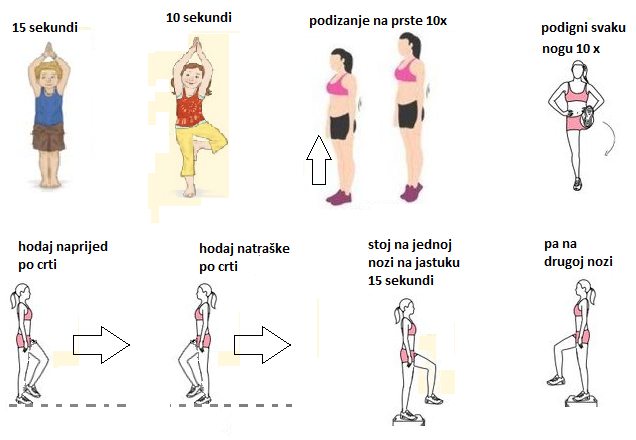 odmori i ponovi sve vježbe, ali zatvorenih očiju